​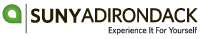 ​​Federal Direct Parent PLUS LoansBorrower is the parent, a credit-worthy endorser (or cosigner) is sometimes required  U.S. Department of Education is the lenderFor PLUS loans disbursed on or after 7/1/18 and before 6/30/19, the interest is fixed at 7.60% fixed rate for the life of the loanMaximum amount is the cost of attendance (determined by the school) minus all other financial aid Credit approval expires after 180 days; there will be an inquiry on your credit each time you apply, so you are encouraged to apply once to cover the entire year (fall and spring terms)Repayment begins once the loan has been fully disbursed, but a deferment may be requested while your child is enrolled at least half-time (6+ credits)Several repayment options; generally 10-25 years depending on the plan selectedApplication ProcessEnsure the 2018-19 FAFSA has been completed via fafsa.ed.govParent will log in at studentloans.gov using his/her FSA ID, select Request Direct PLUS LoanParent PLUSIf credit approved, complete the PLUS Master Promissory Note (MPN) on studentloans.govIf credit denied, there are two options1) student qualifies for up to an additional $4,000 in the Federal Direct Unsubsidized Loans and should contact the Financial Aid Office 2) Parent can continue to pursue the loan by adding a credit-worthy endorser, who acts as a cosigner; that person’s credit is run for approval The Student Accounts Office will notify the family in writing that the loan has been disbursed to the student’s account, provide an opportunity to refuse all or part of the loan, and provide a date on which a refund (if applicable) will be available. If you elect to have the borrower receive a refund, a check will be mailed to the address provided on the Parent PLUS application. Account information, including balance/credit information, can also be viewed in the Student Accounts section of the student’s Self Service Banner account.